Northern Lights runner 1Lewis & Irene Designed and made by Sally AblettSize 10" x 40"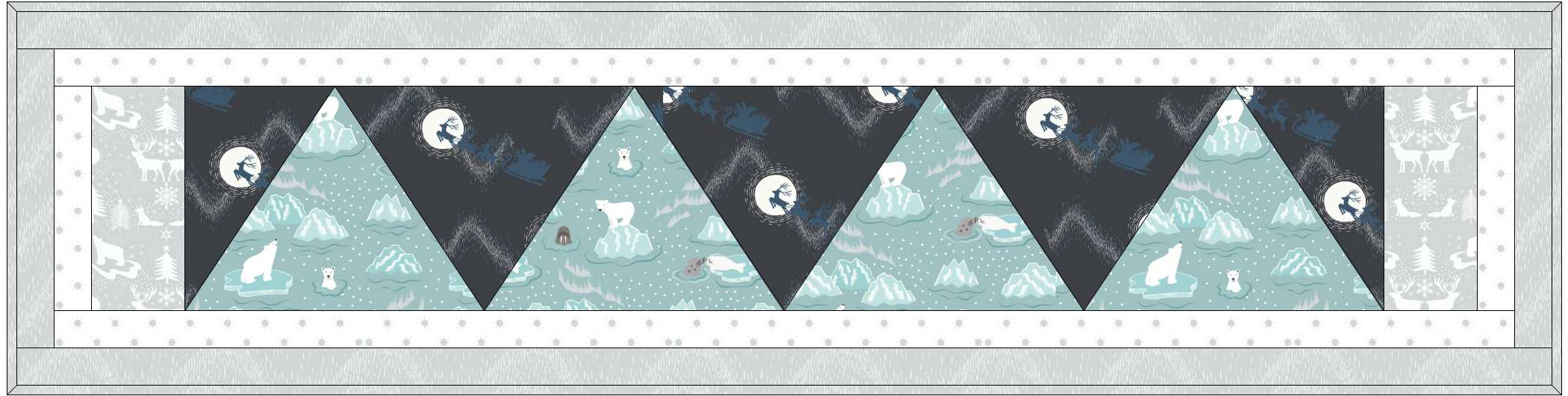 Main diagramRequirementsFabrics from the Northern Lights collection:C1.3 - Santa`s sleigh on midnight – long ¼C2.1 - Northern lights on silver – ⅜yd – 40cmC3.1 - Walrus & friends on icy grey – long ¼C4.1 - Star on white – long ¼C5.2 - Arctic animals silver – long ¼Wadding and backing 14" x 44"Use ¼" seam allowance throughout. Press all seams open unless otherwise noted.Templates    Draw a square 8⅞" width and height 6¾". Mark the centre of square at the top and draw a line from the bottom to the top as in the template 1 diagram. (Do not add a ¼" seam)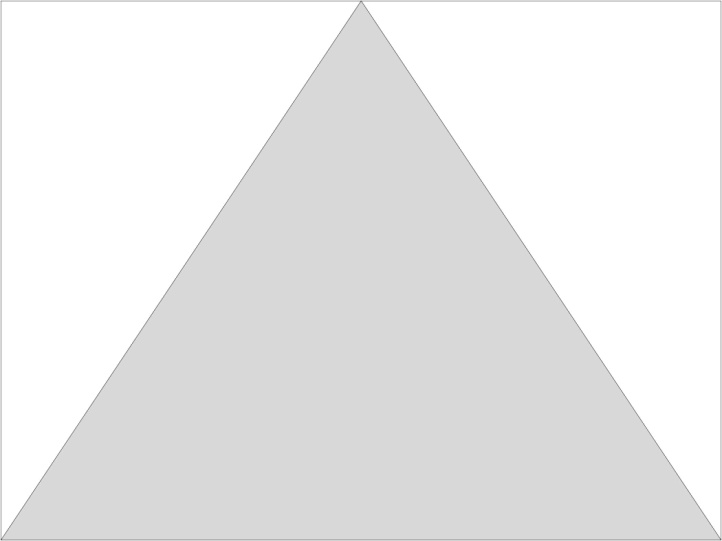 Template 2 with this one you will have a left and right.This time your will have a rectangles 4⅜" width and 7⅛" height.. (Do not add a ¼" seam)  Right template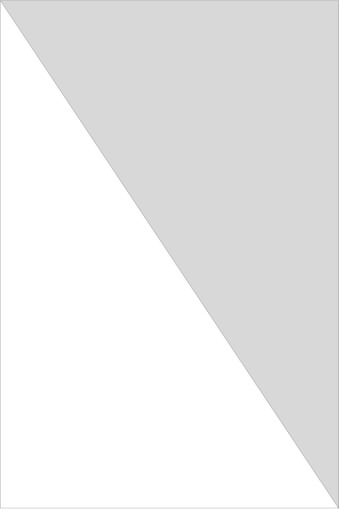  Left template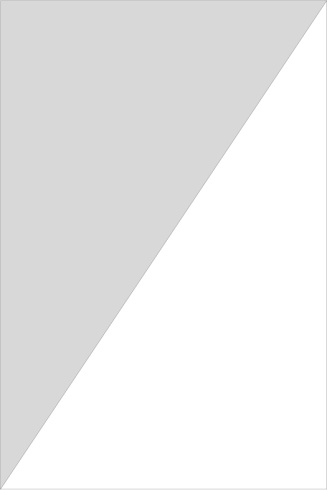 Cutting From fabric 1 cut           3 from template 1           1 from template 2           1 from template 3From fabric 2 cut           2 x 1½" x 41½"           2 x 1½" x 8½"From fabric 3 cut           4 from template 1From fabric 4 cut           2 x 1½" x 39½" (border 2)           2 x 1½" x 6½"From fabric            2 x 3" x 6½" (end border)Lay out the fabric pieces 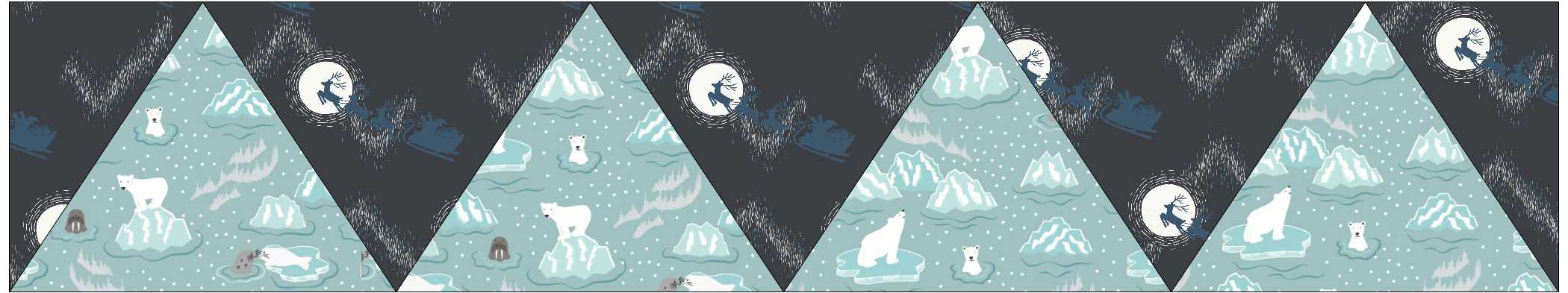 Sew the row together.Now sew the outer border at the end of the block.Sew border 2 next sides, top and bottom.Add the last border sides, top and bottomQuiltingSandwich the runner top, wadding and backing together.Quilt by hand or machine as desired.Trim backing and wadding to size.BindingUse your favourite method of fabrics 2 to bind the quilt.